«УТВЕРЖДЕНО»Руководитель Тамбовского регионального отделения Федерации Кекусин-кан каратэ-до России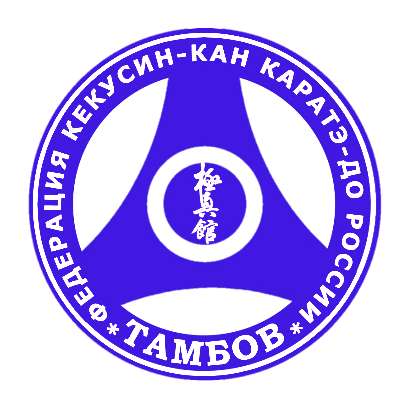 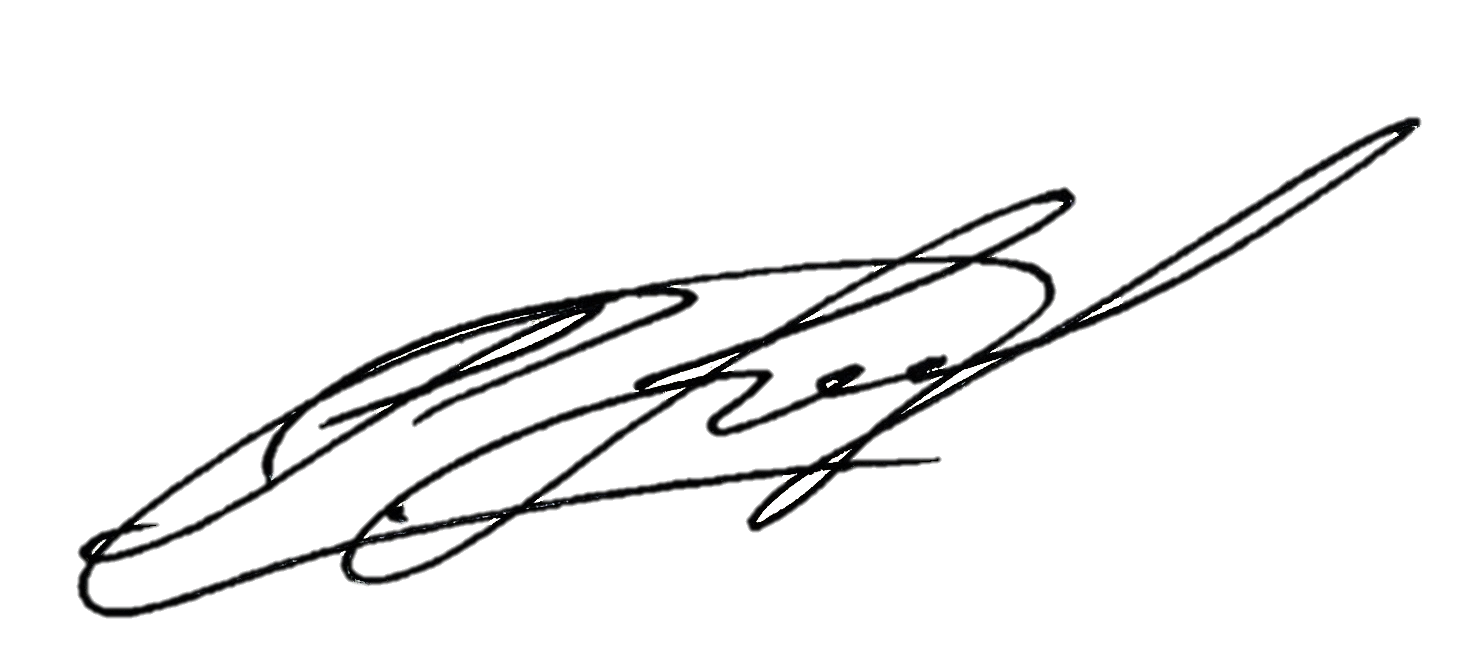 _____________________________ Р.С. Поленков«01 августа» 2019 г.РЕГЛАМЕНТПервенства Центрального федерального округа по киокусинкай (код вида спорта 1730001411Я, группа дисциплин кёкусинкан) среди юношей, девушек, юниоров и юниорок.11-14 октября 2019 г.г. Тамбов 1. Место и сроки проведения соревнованийСоревнования проходят 11-14 октября 2019 года по адресу: г.Тамбов, ул. Мичуринская, д.150 (Спортивно-тренировочный центр «Тамбов»)2. Организация и проведение соревнованийОрганизация и проведение Первенства Центрального федерального округа по киокусинкай (код вида спорта 1730001411Я, группа дисциплин кёкусинкан) среди юношей, девушек, юниоров и юниорок возлагается на Тамбовское региональное отделение Федерации Кекусин-кан каратэ-до России.Организационный комитет:Главный судья соревнований – Поленков Роман Сергеевич (2 дан, СВК);Главный секретарь соревнований – Демченко Наталья Сергеевна (сихан ренси, 6 дан, СВК);Контактное лицо: Поленков Роман Сергеевич, тел. +7 (915) 677 2222, E-mail: rpolenkov@gmail.com3. Расписание мероприятий соревнований11 октября до 12.00 – заезд и размещение команд12.00-17.00 – регистрация участников, мандатная комиссия17.00-18.00 – судейский семинар	Регистрация участников, мандатная комиссия и судейский семинар пройдут по адресу: г.Тамбов, пл. Льва Толстого 4, гостиница «Державинская» (конференц-зал). 12 октября 9.00 – начало отборочных поединков12.00 – торжественное открытие соревнований16.00 – полуфинальные и финальные поединки18.00 – награждение призеров и победителей	13-14 октябряОтъезд команд4. Требования к участникам соревнований и условия допуска спортсменов:4.1. Условия допуска спортсменов к соревнованиям:4.1.1. Каждый участник соревнований на момент прохождения мандатной комиссии должен иметь с собой следующие документы:- общую заявку от субъекта РФ (Приложение 1);- общегражданский паспорт или свидетельство о рождении;- будо-паспорт, подтверждающий стилевую квалификацию не ниже 8 кю (при наличии);- допуск врача, оформленный должным образом в заявке команды;- письменное разрешение на участие от родителей (Приложение 2); - договор о страховании от несчастного случая (оригинал), действительный на дни проведения соревнований (п.4.3.);-  страховой полис ОМС (оригинал). 4.1.2. Каждый участник, допущенный к соревнованиям, должен иметь:- белое доги с обязательными нашивками утвержденными в ФККР и поясом, соответствующим квалификации спортсмена-участника;- индивидуальную раковину на пах для юношей и юниоров, для девушек и юниорок – по желанию;- нагрудник установленного образца, который должен надеваться ПОД футболку БЕЛОГО цвета без каких-либо рисунков и принтов – для девушек и юниорок;- протекторы на голень и подъем стопы – обязательны для всех категорий; - накладки на руки – обязательны для всех категорий;- индивидуальный шлем – для участников обоих полов; - капа (протектор ротовой полости) – по желанию, кроме случая, когда спортсмен носит брекеты;- наколенники, налокотники – по желанию.ПРИМЕЧАНИЕ:Участницам разрешается использовать протектор на грудь следующего образца: верхняя граница протектора – на уровне вторых ребер, нижняя граница протектора – не ниже края реберных дуг, боковые границы протектора – по передним подмышечным линиям; жесткий протектор должен защищать как минимум груди; протектор не должен иметь открытых пластиковых элементов.Разрешается использование шлема с обязательной полной защитой подбородка без железных решеток и пластиковых вставок на лицевой зоне.Разрешается использовать протекторы на голень и подъем стопы в виде эластичного чулка белого цвета с использованием уплотнителя толщиной не более 1 см. Использование пластиковых щитков, вставок запрещено.Разрешается использовать наколенники и налокотники в виде эластичного чулка белого цвета с использованием уплотнителя толщиной не более . Использование пластиковых щитков, вставок запрещено.Разрешается использовать накладки белого цвета в виде чулка с обрезанными пальцами с использованием уплотнителя толщиной не более . Использование пластиковых вставок и кожаных перчаток запрещено.При нарушении любого из вышеперечисленных пунктов спортсмен не будет допущен к соревнованиям.При неявке спортсмена на татами после объявления его фамилии в течение 30 секунд спортсмену выносится замечание ТЮИ ИТИ, после 1 минуты засчитывается поражение!4.2. Состав участников и численный состав команды: Каждая команда обязана включать:- официального представителя команды – 1 чел.;- спортсменов – квалификацией не ниже 8 кю;- судей – минимум 3 чел. * В случае не предоставления как минимум 3 (трех) судей от команды (Приложение №4), организаторы оставляют за собой право о НЕДОПУСКЕ команды к участию в соревнованиях!Каждая команда может включать:- личных тренеров и тренера сборной команды;- врача команды – 1 чел.;4.3. СтрахованиеКаждый участник должен иметь спортивный страховой полис от несчастного случая, действительный на дни проведения соревнований!Представителей страховых компаний на турнире не будет, просим позаботиться о страховании заблаговременно!!!5. Программа соревнований5.1. ПОЕДИНКИ:5.2. КАТА:5.3. КАТА-ГРУППА:В командном соревновании ката исполняется тремя участниками. Участники могут выступать только в своей возрастной категории! Состав участников командных соревнований может быть:- мужским;- женским;- смешанным;Возрастная и квалификационная категория группы определяется по трем участникам.6. Условия подведения итогов6.1. Соревнования в дисциплине поединки проводятся по системе с выбыванием после одного поражения, согласно правилам соревнований. Проигравшие полуфиналисты в каждой категории проводят бой за 3-е место. Юноши и девушки (12-13 лет)2 мин. + 1 мин.+ взвешивание (разница в весе 2,5 и более кг) + 1 мин. с обязательным решением судей;Юноши и девушки (14-15 лет)2 мин. + 2 мин. + взвешивание (разница в весе 2,5 и более кг) + 1 мин. с обязательным решением судей;Юниоры и юниорки (16-17 лет)2 мин. + 2 мин. + взвешивание (разница в весе 2,5 и более кг) + 2 мин. с обязательным решением судей6.2. Соревнования по ката:Победитель определяется путем подсчета набранных очков за вычетом наивысшей и наименьшей оценок судей.До участия во втором круге допускаются 8 спортсменов набравших максимальное количество баллов в первом круге. До участия в финальном круге (произвольная программа) допускаются 4 спортсменов, набравших наибольшую сумму очков в первом и во втором круге обязательной программы.В случае одинакового количества набранных баллов, победитель определяется в следующем порядке.1) предпочтение отдается участнику, самая низкая оценка которого выше;2) предпочтение отдается участнику, самая высокая оценка которого выше;3) предпочтение отдается участнику, которому рефери поставил более высокую оценку;4) если победитель не может быть определен по указанным выше пунктам, то оба участника одновременно выполняют ката 1-го круга, и судьи определяют победителя, показывая свое решение флажками (красным и белым).7. Награждение7.1. Победители и призеры соревнований награждаются кубками, медалями и дипломами соответствующих степеней.7.2. Дополнительно могут устанавливаться призы спонсорами и другими организациями.8. Финансовые условия участия8.1. Расходы, связанные с командированием участников, руководителей делегаций, тренеров в составе делегации на соревнования (проезд, размещение, питание, суточные и др. расходы), несут командирующие их организации.8.2. Организаторы берут на себя обеспечение судей, допущенных к судейству, горячими обедами в день проведения соревнований – 12 октября 2019 г.9. Размещение9.1.	Официальной гостиницей соревнований является: Гостиница «Державинская» расположенная по адресу: г. Тамбов, пл. Льва Толстого 4.9.2. Размещение команд, представителей, судей производится исключительно в официальной гостинице соревнований.9.4. Заявки на размещение (Приложение №3) подаются строго до 1 октября 2019г. включительно.10. Заявка на участие10.1. Срок подачи предварительных заявок строго до 6 октября 2019г. включительно.ВНИМАНИЕ!!! Участники соревнований, не вошедшие в заявленную весовую категорию по итогам мандатной комиссии, вошедшие в другую весовую категорию отличную от заявленной в предварительной заявке, не внесенные в предварительную заявку, к участию в соревнованиях ДОПУСКАТЬСЯ НЕ БУДУТ!!! (Так как протоколы проведения будут подготовлены заранее и изменяться не будут).ЗАЯВКИ НА УЧАСТИЕ, СУДЕЙСТВО И РАЗМЕЩЕНИЕ НАПРАВЛЯТЬ:E-mail: rpolenkov@gmail.com, тел. +7 (915) 677 2222 – Поленков Роман Сергеевич10.2. Заявки принимаются только установленной формы в печатном виде. Оригинал заявки на участие в спортивных соревнованиях должен быть подписан руководителем органа исполнительной власти субъекта Российской Федерации в области физической культуры и спорта, подписан руководителем аккредитованной региональной спортивной федерации и заверен печатью данной федерации, подписан врачом и заверен личной печатью врача, который обязан заверить допуск каждого спортсмена. Количество допущенных спортсменов в заявке указывается прописью. (Приложение 1).Обязательно позвоните в Оргкомитет и уточните о получении вашей заявки!10.3. Оригинал заявки вместе с иными указанными документами предоставляется официальным представителем команды в мандатную комиссию. Внимание!!! Подпись и печать врача на заявке действительны в течение 10 дней!10.4. Несвоевременно поданные или неправильно оформленные заявки не принимаются.Копии (сканы) печатей и подписей в заявке запрещены! Спортсмены по такой заявке не будут допущены до соревнований!Юноши  12-13 летдо 30 кг, до 35 кг, до 40 кг, до 45 кг, до 50 кг, до 55 кг, свыше 55 кг;Девушки12-13 летдо 30 кг, до 35 кг, до 40 кг, до 45 кг, до 50 кг, до 55 кг, свыше 55 кг;Юноши  14-15 летдо 40 кг, до , до , до , до , до 65 кг, свыше 65 кг;Девушки      14-15 летдо 40 кг, до 45 кг, до 50 кг, до 55 кг, до 60 кг, до 65 кг, свыше 65 кг;Юниоры     16-17 летдо 50 кг, до 55 кг, до 60 кг, до 65 кг, до 70 кг, до 75 кг, свыше 75 кг;Юниорки16-17 летдо 50 кг, до 55 кг, до 60 кг, до 65 кг, свыше 65 кг.Юноши, девушки 12-13 летОбязательная программа:1-й круг: Пинъан соно-ни2-й круг: Пинъан соно-ёнПроизвольная программа:Одно ката на выбор: Пинъан соно-го, Цуки-но, Гэкисай сё, Сайфа, СэйэнтинЮноши, девушки 14-15 летОбязательная программа:1-й круг: Пинъан соно-ён2-й круг: Гэкисай сёПроизвольная программа:Одно ката на выбор: Цуки-но, Сайфа, Сэйэнтин, Канку, Гарю, Сейпай, СусихоЮниоры, юниорки16-17 летОбязательная программа:1-й круг: Пинъан соно-го2-й круг: Гэкисай сёПроизвольная программа:Одно ката на выбор: Сайфа, Сэйэнтин, Канку, Гарю, Сейпай, Сусихо12-13 летОбязательная программа:1-й круг: Пинъан соно-ити2-й круг: Пинъан соно-ниПроизвольная программа:Одно ката на выбор: Пинъан соно-сан, Пинъан соно-ён, Пинъан соно-го.14-15 летОбязательная программа:1-й круг: Пинъан соно-ити2-й круг: Пинъан соно-санПроизвольная программа:Одно ката на выбор: Пинъан соно-ён,  Пинъан соно-го, Цуки-но ката, Гэкисай сё16-17 летОбязательная программа:1-й круг: Пинъан соно-ити2-й круг: Пинъан соно-сан Произвольная программа:Одно ката на выбор: Пинъан соно-ён,  Пинъан соно-го, Цуки-но ката, Гэкисай сё